BAB IIIANALISA DAN PERANCANGAN Analisa Masalah	 Berdasarkan hasil pengamatan yang telah dilakukan oleh penulis, penulis menemukan beberapa kekurangan di game yang bertemakan sejarah di Indonesia. Desain dan gameplay yang kurang menarik. Penyampaian konten yang kurang menarik. Berikut adalah tabel tentang beberapa game yang mengambil tema sejarah.Tabel 3.1. Tabel kelebihan dan kekurangan dari game sejenisPermasalahan	Ditemukan kesimpulan dari analisis masalah, permasalahannya adalah masih kurangnya penjelasan tentang sejarah suatu peristiwa yang terjadi atau tokoh yang ada di dalam game pada tabel di atas. Penyampaian isi konten, desain dan gameplay yang kurang menarik. Dengan begitu dibutuhkan pemecahan masalah untuk membuat game sebagai salah satu media belajar.Pemecahan Masalah	Melihat masalah diatas, penulis membuat game untuk mengedukasi masyarakat tentang sejarah kemerdekaan Indonesia. Menceritakan tentang perjalanan beberapa tokoh pahlawan dan peristiwa bersejarah menuju kemerdekaan negara Indonesia, bertemakan abad ke-18. Game ini merupakan game 3D dimana pengguna bermain sebagai seorang prajurit untuk mengalahkan semua musuh dan memenangkan peperangan. Dengan begitu, masyarakat dapat belajar tentang sejarah kemerdekaan Indonesia dengan lebih interaktif. Perancangan Game	Perancangan game ini akan melewati beberapa tahap seperti perencanaan, perancangan model sistem, implementasi program, uji coba aplikasi dan pemeliharaan aplikasi.Perencanaan	Pada pembuatan game ini, tahap perencanaan akan melakukan observasi tentang game sejarah kemerdekaan yang telah di buat sebelumnya. Pada tahap ini, garis besar cerita dan tujuan game dirancang sebagai berikut :Latar CeritaGame ini bercerita tentang seorang prajurit yang berada di zaman sebelum kemerdekan. Prajurit tersebut akan membantu para tokoh pahlawan untuk mempertahankan dan memperjuangkan kemerdekaan negara Indonesia.Tujuan UtamaTujuan utama dari game ini adalah mengalahkan semua musuh untuk memenangkan peperangan dan untuk bias lanjut ke stage berikutnya.Perancangan Model Sistem	Tahap perancangan aplikasi meliputi ide dan konsep penulis serta struktur pengerjaan materi dan aplikasi.Konsep Aplikasi Penjelasan tentang konsep dari aplikasi yang akan diterapkan sebagai berikut :Tabel 3.2.3. Tabel Konsep AplikasiKebutuhan TeknologiTabel 3.2.4. Kebutuhan TeknologiPerancangan AI (Artificial Intelligent) EnemyDidalam sebuah game tentu tidak seru jika tidak ada musuh yang mengincar pemain untuk melawan dan mengalahkan pemain. Cara kerja AI Enemy yang dibuat oleh penulis kali ini ada dua tahap, yang pertama FOV (Field of View).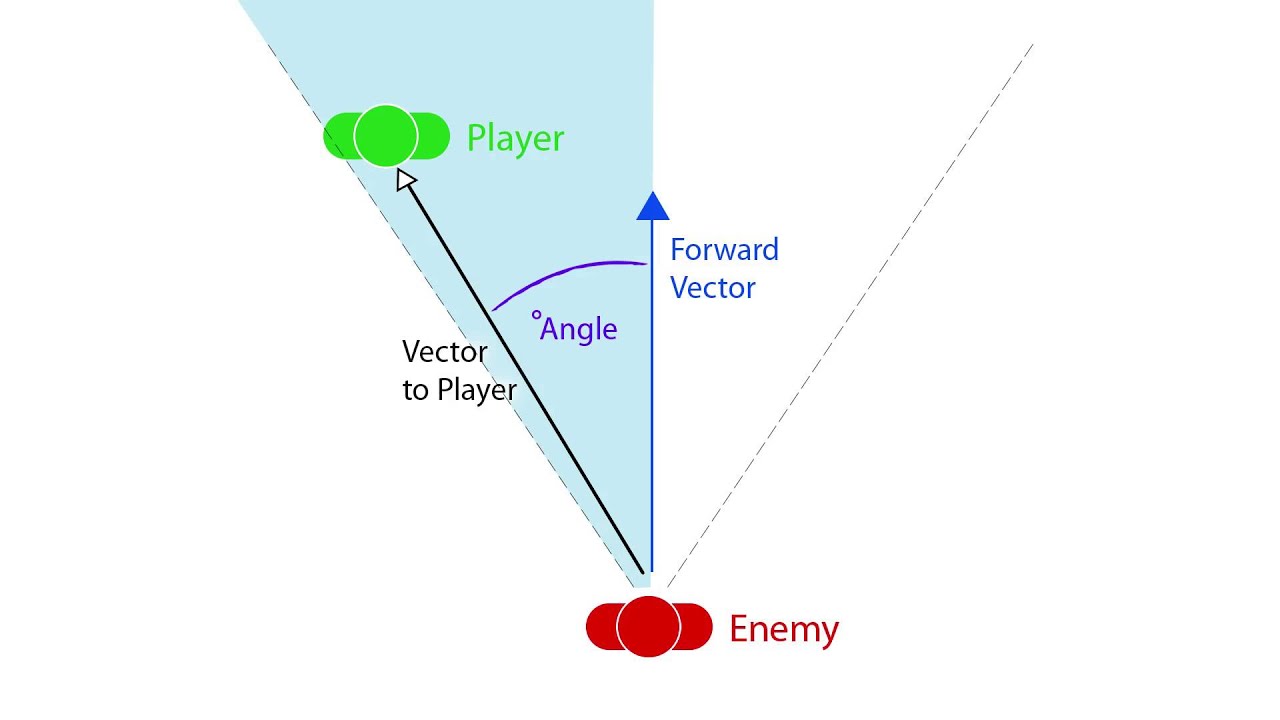 Gambar 3.2.5. Gambaran cakupan penglihatan enemy	Warna merah sebagai musuh, dan hijau adalah pemain. Angle view dari enemy dapat di atur, contoh di atas adalah 60 derajat. Jika pemain berada di jarak pandang (angle) dari musuh, maka musuh akan mengejar pemain. Jika pemain bergerak dan keluar dari jarak pandang musuh, makan musuh akan kembali ke tempat semula (Way Point). 	Yang kedua adalah Rigidbody dan Trigger, dimana jika pemain bersentuhan atau pemain berada didalam jarak pandang musuh, makan musuh dapat melakukan serangan (Action) dan mengurangi HP (Health Point) pemain.	Beberapa asset yang diperlukan untuk perancangan game sebagai di tabel berikut : Tabel 3.2.5. Tabel assetDesain Menu	a. Tampilan Menu AwalMenu utama terdiri dari background aplikasi, menu play, help, about dan exit. 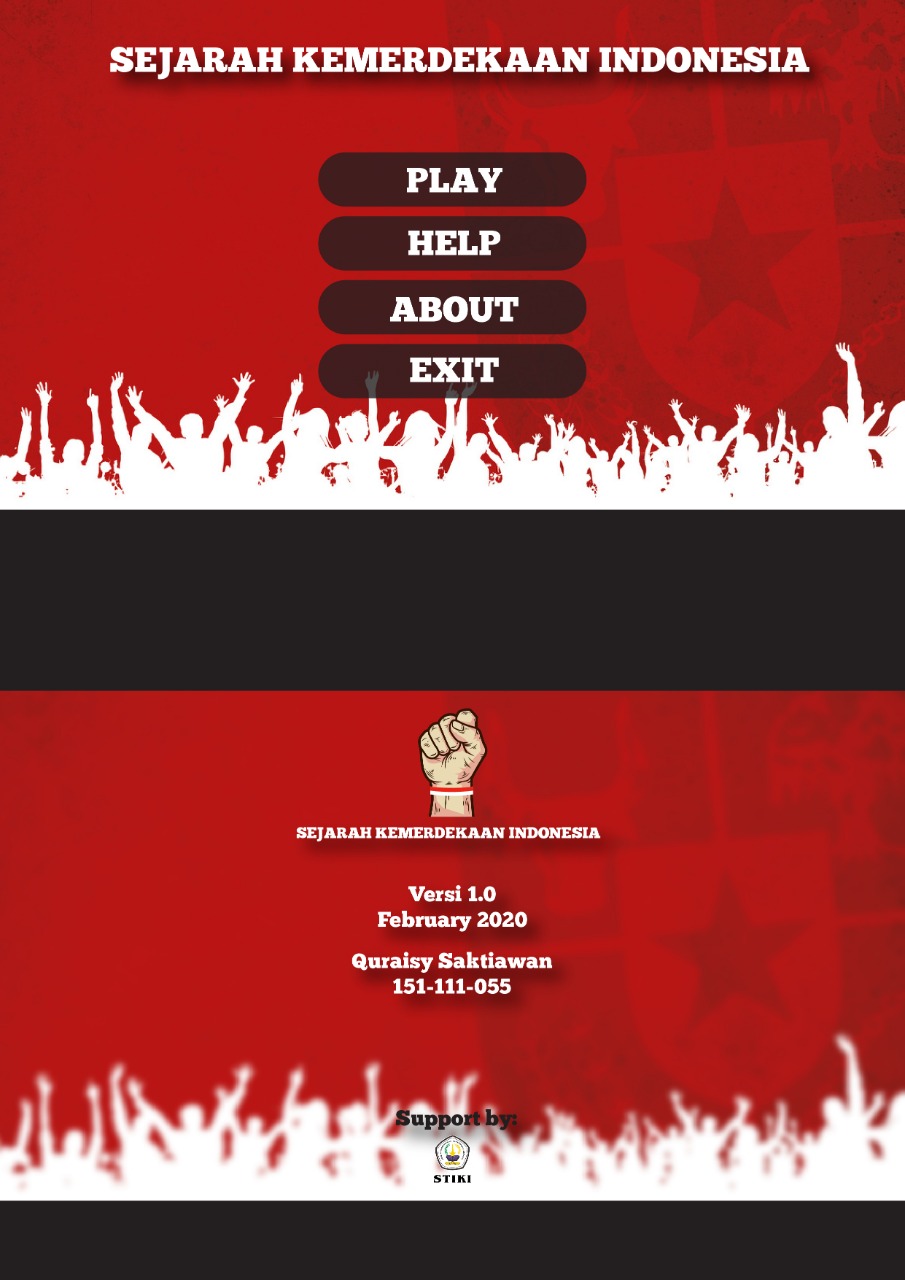 Jika memilih menu Play, akan mengarah ke pemilihan stage. Dimana pemain dapat masuk ke stage 1, jika ingin masuk ke stage 2, pemain harus menyelesaikan stage 1, begitu seterusnya. Menu Help, didalamnya terdapat panduan Button (tombol) yang akan digunakan di dalam game. Menu About, didalamnya terdapat informasi versi game dan pembuat game. Menu Exit digunakan untuk keluar dari aplikasi. Tampilan Menu StageTampilan setelah memilih menu play. 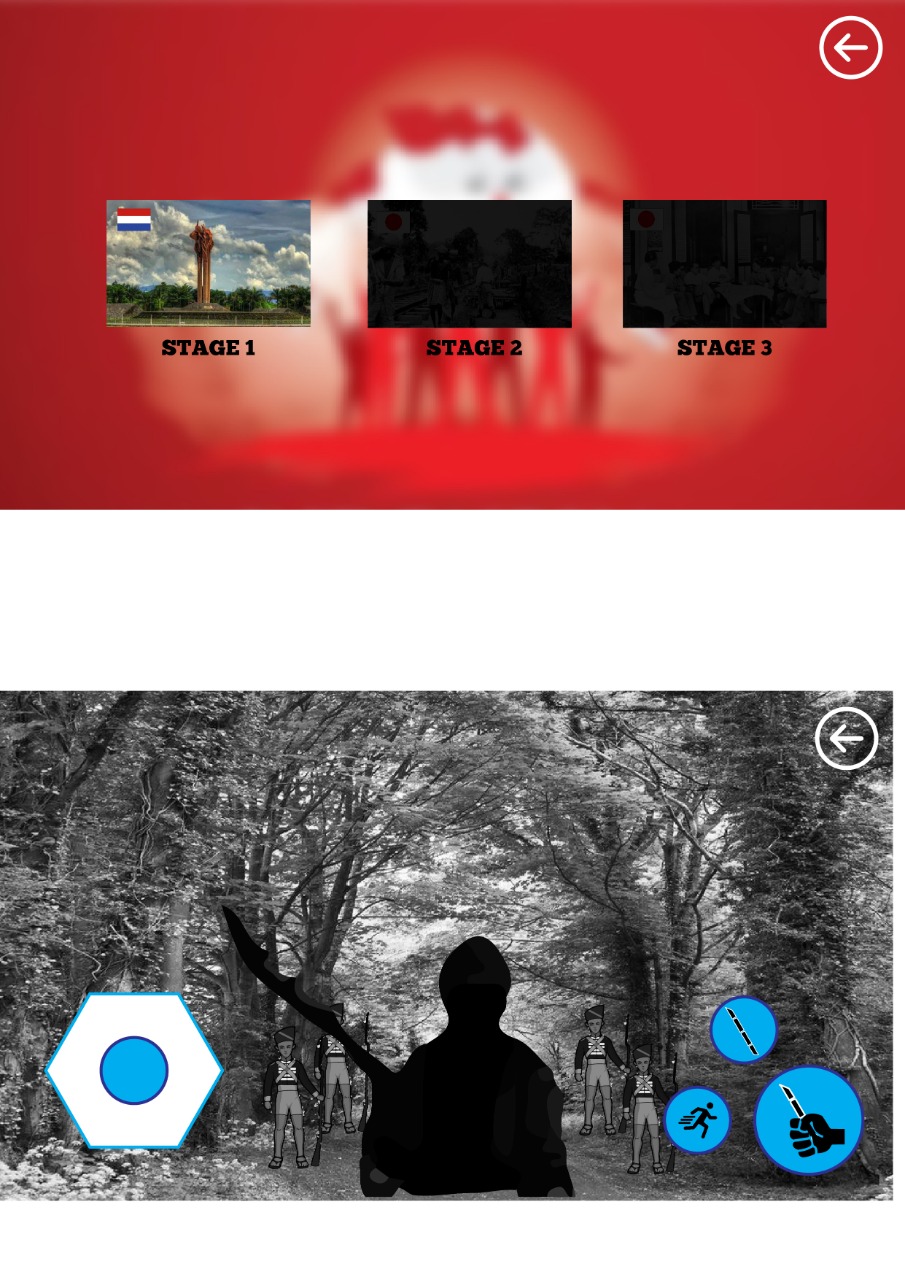 Pemain akan masuk ke stage pertama. Stage selanjutnya bisa dimainkan atau akan terbuka setelah pemain menyelesaikan stage sebelumnya. Selesaikan tantangan di stage sebelumnya untuk bisa menuju ke final stage.Tampilan In-Game setelah memilih stage, inilah tampilan In-Game. Pemain akan masuk ke dalam stage, dihadapkan dengan beberapa musuh dan harus mangalahkan semua musuh untuk menyelesaikan stage awal dan bisa melanjutkan ke stage berikutnya. Musuh akan menyerang saat karakter pemain memasuki jarak serang musuh. Ada dua cara yang dapat dilakukan untuk mengalahkan musuh, yang pertama menggunakan Button Attack untuk menyerang dari jarak dekat dan yang kedua menggunakan Button Throw dimana pemain dapat melemparkan senjatanya untuk menyerang dari jarak jauh. Penggunaan Button Throw juga terbatas di setiap stage, ada Batasan penggunaannya dan berbeda-beda di setiap stage. Pemain dapat menghindari serangan musuh dengan cara menggunakan Button menghindar. Hindari serangan musuh untuk mengurangi serangan yang diterima. Jika terkena serangan, akan mengurangi HP (Health Point). HP karakter di setiap stage terbatas, yaitu 100 HP. Jika HP habis maka pemain harus mengulangi stage tersebut hingga berhasil untuk bias melanjutkan ke stage berikutnya. Tingkat kesulitan di setiap stage juga berbeda-beda, semakin bertambah sulit untuk menuju ke final stage.Tampilan Menu AboutTampilan setelah memilih menu about. Terdapat informasi pembuat dan versi game di dalamnya. Tampilan Menu HelpSetelah memilih menu help. Didalamnya terdapat panduan cara bermain.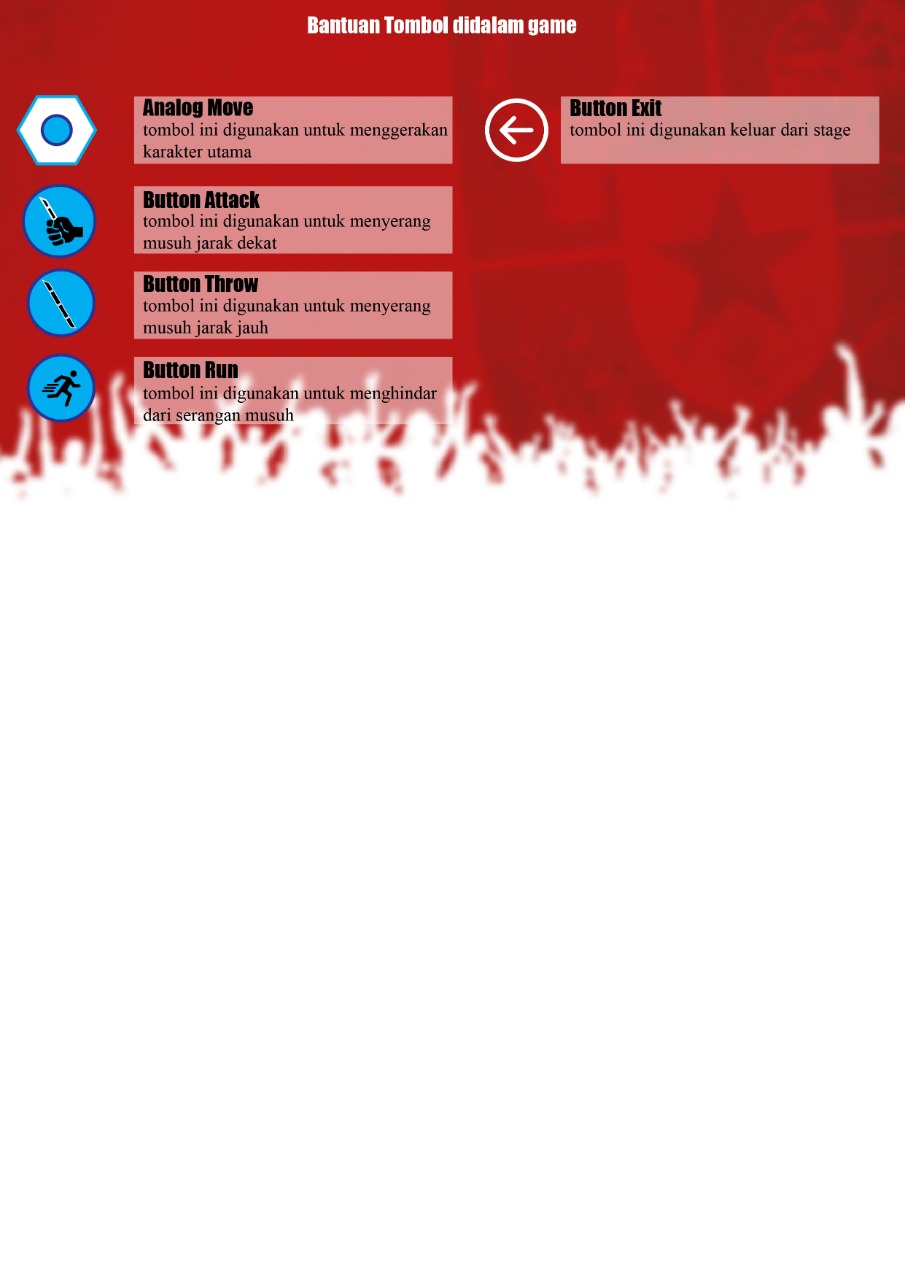 	Di dalam menu Help terdapat penjelasan beberapa tombol yang akan digunakan di dalam game. Analog Move digunakan untuk menggerakkan karakter pemain. Button Attack digunakan untuk menyerang musuh pada jarak dekat, jika jarak musuh jauh maka tidak ada menimbulkan damage ke musuh. Throw Button digunakan untuk menyerang musuh dari jarak jauh, kurang efektif jika digunakan pada jarak dekat. Run Button digunakan untuk menghindari serangan musuh, pemain akan mudah menyelesaikan tantangan di sebuah stage jika lihai dalam menghindari serangan musuh. Karena HP di dalam stage terbatas. Exit Button digunakan untuk keluar dari stage.Pengujian  Tahap pengujian dilakukan berdasarkan metode Waterfall dimana pengujian ini digunakan untuk menemukan kemungkinan terdapatnya kesalahan pada aplikasi dan sebagai proses untuk mengetahui apakah game sudah berjalan dengan baik. Pengujian yang dilakukan adalah Black box yaitu menguji perangkat lunak dari segi spesifikasi fungsional tanpa menguji desain dan kode program. Pengujian dimaksud untuk  mengetahui apakah fungsi-fungsi, masukan, dan keluaran dari perangkat lunak sesuai dengan spesifikasi yang dibutuhkan . Pengujian dari fungsi-fungsi yang diujikan dapat dilihat dari tabel 3.2.7, yaitu:Tabel 3.2.7. Tabel Rancangan Pengujian Flowchart	a.    Flowchart Menu Utamab. 	Flowchart In-GameNoNama AplikasiGenreKelebihanKekurangan1Sejarah Kemerdekaan Indonesia Untuk Kelas V Sekolah Dasar Negeri Kebonromo 1 Kabupaten Sragen ArkadeTerdapat penjelasan tentang tokoh pahlawan IndonesiaDesain yang di tampilkan masih kurangKeserasian antara gambar dan suara kurang2Pertempuran di Kota Rengat RiauEndless RunnerMenggambarkan peristiwa di Rengat, RiauTerdapat beberapa Bug seperti musuh terlalu kuat atau lemah3Pengenalan Tokoh Pahlawan NasionalArkadeTerdapat penjelasan tentang tokoh pahlawan IndonesiaTidak ada menu cara bermain4Permainan Edukatif Pahlawan NasionalArkadeTerdapat penjelasan cara bermainAda menu ensiklopedi tentang pahlawan nasionalBermasalah jika dijalankan di perangkat berprocessor dibawah 1 GHz5WidelandsStrategiMemiliki banyak fitur permainan seperti campaignTampilan masih belum HD6Forge of EmpiresStrategiTampilan HDTidak ada informasi tentang sejarah7The SettlersStrategiTerdapat banyak menu menarikTampilan 3DTidak ada informasi sejarah yang terjadi 8DomiNationsStrategiBertemakan tentang 7 negaraTampilan dan gameplay menarikTidak ada informasi tentang 7 negaranya9Conqueror BladesStrategiGameplay yang menarikTerdapat bug dimana karakter tidak dapat dijalankan10Crafting KingdomStrategiGameplay yang menarikTampilan masih 2D11European War 4 : NapoleonRPGBertemakan di abad 18Detail informasi tentang karakter pahlawan kurang12King ArthurStrategiMenceritakan sejarah raja Arthur (Inggris)Tidak adanya tutorial bermain13Strategi Front TimurStrategiBercerita tentang nazy GermanyKarakter kaku dan grafik low14Game of War : Fire AgeStrategiMemiliki Gameplay strategi yang menarikSering terjadi bug, game keluar sendiri15Stronghold CrusaderStrategiBercerita tentang prajurit salib di abad pertengahanTampilan masih belum HDNoElemen Keterangan1.JudulPembuatan Game Edukasi Tentang Sejarah Kemerdekaan Indonesia Berbasis Mobile2.TujuanMembuat Game tentang sejarah kemerdekaan Indonesia berbasis Mobile3.PlatformSmartphone Android 4.Target12 tahun ke atas5.GenreFPS6.KelebihanGame dengan tampilan 3DMenampilkan pelajaran tentang tokoh atau peristiwa di zaman sebelum kemerdekaan.7.GameplayPemain bertugas menyelesaikan stage, dengan mengalahkan semua musuh yang ada. Ada dua cara untuk menyerang, yang pertama dengan menggunakan Button Attack untuk serangan jarak dekat dan Button Throw untuk serangan jarak jauh. Musuh dapat menyerang karakter pemain, menimbulkan serangan yang mengakibatkan HP (Health Point) karakter berkurang. HP karakter di setiap stage terbatas, jika HP karakter habis, maka pemain harus mengulangi stage tersebut.Pemain dapat menggunakan tombol menghindar untuk menghindari serangan musuh. Setelah berhasil menyelesaikan stage pemain dapat melanjutkan ke stage berikutnya.NoKebutuhanKegunaan1.Blender 2.8Sebagai media untuk membuat objek2.Unity 3D Sebagai aplikasi engine dalam pembuatan Virtual Reality3.Komputer/LaptopPerangkat untuk pembuatan aplikasi4.Smartphone Android Digunakan sebagai media uji coba aplikasiNoAssetJenis assetLink asset1.Toony tiny peopleCharacterhttps://assetstore.unity.com/packages/3d/characters/toony-tiny-soldiers-demo-1809042.Cartoon lowpoly city lite Building & Environmenthttps://assetstore.unity.com/packages/3d/environments/urban/cartoon-low-poly-city-pack-lite-1666173.Lowpoly nature treeBuilding & Environmenthttps://assetstore.unity.com/packages/3d/environments/lowpoly-nature-village-pack-1653184.Menu mobile gamesEnvironmenthttps://assetstore.unity.com/packages/2d/gui/icons/menu-mobile-games-471665.ControllerEnvironmenthttps://assetstore.unity.com/packages/2d/environments/controller-buttons-and-thumbstick-75319No.Topik UjiJenis PengujianSkenario UjiHasil yang diharapkan1User interfacePengujian launcherKlik icon launcherTampilan aplikasi terbuka1User interfacePengujian button stageKlik button nama stageStage peta terbuka 1User interfacePengujian button stage levelKlik icon button stage levelScene peta dimuat1User interfacePengujian button pauseKlik icon button pauseMenampilkan scene restart dan kembali1User interfacePengujian teks ceritaPemain melewati checkpoint terakhir untuk menampilkan storyStory akan muncul2Fungsionalitas gameplayPengujian gameplayPlayer menggerakkan karakterKarakter bergerak kearah yang diinginkan player2Fungsionalitas gameplayPengujian gameplayPlayer menekan button menembakPeluru berhasil ditembakkan2Fungsionalitas gameplayPengujian gameplayKarakter berhasil sampai checkpointMuncul objek enemy2Fungsionalitas gameplayPengujian gameplayKarakter berhasil sampai checkpoint terakhirTampil story